Досрочная страховая пенсия для родителей и опекунов инвалидов с детстваНа вопросы жителей города и районов о досрочном пенсионном обеспечении  родителей и опекунов инвалидов с детства в связи с изменениями в пенсионном законодательстве сообщаем:  С 2019 года сохраняется право на досрочную страховую пенсию по старости  у родителей и опекунов, воспитавших  инвалидов с детства. Страховые пенсии по старости устанавливаются одному из родителей инвалидов с детства, воспитавшему их до 8 лет: мужчинам, достигшим возраста 55 лет, женщинам - 50 лет, если они имеют страховой стаж соответственно не менее 20 и 15 лет. Определяющий фактор - признание ребенка инвалидом до 18 лет или после 18 лет с причиной инвалидности - «инвалид с детства». При этом   продолжительность периода нахождения на такой инвалидности не имеет значения. Досрочное назначение страховой пенсии по этому основанию обоим родителям одновременно возможно, только когда в семье имеется более одного ребенка, признанного инвалидом с детства, и оба родителя воспитывали их до достижения ими 8-летнего возраста.Также право на назначение страховой пенсии по старости ранее общеустановленного пенсионного возраста  сохраняется у опекунов  инвалидов            с детства, и граждан, которые были опекунами инвалидов с детства, даже, если на момент обращения за пенсией они таковыми не являются. Им возраст выхода на пенсию уменьшается на 1 год за каждые 1 год и 6 месяцев опеки, но не более чем на 5 лет в общей сложности, если они имеют страховой стаж не менее 20 и 15 лет для мужчин и женщин соответственно. Возраст выхода на пенсию уменьшается в зависимости от продолжительности опеки. При этом обязательным условием является установление опекунства и воспитание до 8-летнего возраста ребенка. Продолжительность опеки для права на досрочную пенсию определяется только с учетом периодов, когда ребенок признавался инвалидом.Государственное учреждение – Управление ПФРв г. Вышнем Волочке и Вышневолоцком районе Тверской области (межрайонное).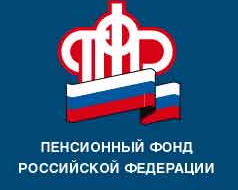 Пенсионный фонд Российской Федерациии н ф о р м и р у е т 